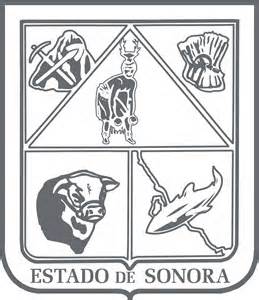                  GOBIERNO DEL ESTADO DE SONORA          	      17-SRH-P14-F01/REV.01            DESCRIPCIÓN DE PUESTO											ID: 1210-018OBJETIVOAuxiliar y apoyar al grupo técnico en los diferentes programas agrícolas a cargo de la Dirección General deDesarrollo Rural y Capitalización al Campo.RESPONSABILIDADESRELACIONES
MEDIDORES DE EFICIENCIA
DATOS GENERALES DEL PERFILGrado de estudios	Grado de estudios requerido y deseable.	Requerido:  	Deseable:   ¿El puesto requiere alguna especialización académica?	Carrera:	 Técnica	Área:	 Administrativa¿El puesto requiere experiencia laboral?La experiencia laboral requerida.• 6 meses de conocimiento de información del sector• 6 meses en integración de expedientes de apoyo¿La ejecución del puesto requiere del conocimiento del inglés o algún otro idioma?Grado de dominio del idioma inglés¿La ejecución del puesto requiere del conocimiento de manejo de computadora?Nivel de conocimientos de computación.¿Qué nivel de habilidad de trato con personas requiere el puesto?Habilidad de trato con personas.¿Cuál es el nivel de la responsabilidad gerencial necesaria?Nivel de responsabilidad gerencial¿Cuál es el resultado esencial del puesto?El resultado esencial del puesto y el resultado secundario más importante.En primer lugar: 
En segundo lugar:  En relación al servicio a la comunidad y a los objetivos sociales y políticos del Gobierno del Estado, su puesto:Orientación del puesto.Manejo de personal requeridoNúmero de personas a cargo del titular del puestoRecursos financieros a su cargo(M = 000; MM = 000,000 de pesos anuales)¿Si maneja recursos financieros, su responsabilidad sobre ellos es?Tipo de responsabilidad sobre los recursos financieros que maneja.Tipo de Análisis PredominanteMarco de actuación y supervisión recibidaDATOS DE APROBACIÓNInformación provista por:                                                      Información aprobada por:DATOS GENERALESDATOS GENERALESDATOS GENERALESDATOS GENERALESTítulo actual del puesto funcional:Encargado de ArchivoDependencia/Entidad:Secretaría de Agricultura, Ganadería, Recursos Hidráulicos, Pesca y Acuacultura     Área de adscripción:Dirección General de Desarrollo Rural y Capitalización al CampoReporta a:Director de Capitalización al CampoPuestos que le reportan:NingunoApoyar al grupo técnico en la revisión de los expedientes de solicitudes de apoyo.Apoyar al grupo técnico en la tramitación de asuntos con otros órganos de los programas.Apoyar en la integración de la información de comunicación del sector.Apoyar la entrega de documentación de los programas.Mantener actualizado el Sistema de administración de Archivos SIAD.Analiza la integración de los expedientes de los diversos programas de la Dirección General, para su concentración.   
Internas:
Internas:a) Dirección General de Desarrollo Rural y Capitalización al Campo: para apoyar en la entrega de documentación de los programas.b) Grupo de Trabajo: apoyar en la revisión de expedientes.c) FOFAES: para entregar información.Externas:Externas:a) SAGARPA: para entregar documentación.Porcentaje de actualización del sistema realizado.Número de expedientes integrados.Sexo:Estado Civil:Edad:Entre 22 a 60 años. Nombre: Nombre:    Cargo:Encargado de Archivo    Cargo:Director de Capitalización al Campo